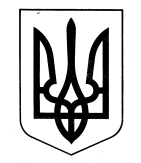 УПРАВЛІННЯ КАПІТАЛЬНОГО БУДІВНИЦТВА ФОНТАНСЬКОЇ СІЛЬСЬКОЇ РАДИ ОДЕСЬКОГО РАЙОНУ ОДЕСЬКОЇ ОБЛАСТІ------------------------------------------------------------------------------------------------------------------------------------------------------------------------------------------------------------------------------------------------------------------------------------вул. Степна,4, с.Фонтанка , Лиманський район, Одеська область, 67571 тел.: (066) 782 – 36 – 96,   E-mail:uks_f@ukr.com  Код ЄДРПОУ 44211502ПОЯСНЮВАЛЬНА ЗАПИСКАдо  звіту  про  виконання  бюджету  Управлінням капітального будівництва Фонтанської сільської ради Одеського району Одеської області з  01.04.2021-31.12.2021 рокуПлан асигнувань за 2021 року на утримання  Управління капітального будівництва по загальному фонду виконано в сумі 2 353,841 тис. грн., що складає 99 % до уточненого плану асигнувань на рік (2 369,285 тис.грн.). По спеціальному фонду уточнений план асигнувань за кошторисними призначеннями на 2021 рік складає 39 611,95 тис.грн. Видатки виконані в сумі 13 551,873 тис. грн., або на 34,21 %. Загальна штатна чисельність працівників управління капітального будівництва станом на 31.12.2021 року складає 8 одиниць, а саме:керівники   -     3 шт. один.спеціалісти  -   5 шт. один.Фактично зайнято  - 7 штатних одиниць.Дебіторська заборгованість по загальному фонду управління капітального будівництва станом на 31.12.2021 року відсутня. Кредиторська заборгованість по загальному фонду управління капітального будівництва  станом на 31.12.2021 року відсутня. Кредиторська заборгованість по спеціальному фонду управління капітального будівництва станом на 31.12.2021 року відсутня. Дебіторська заборгованість по спеціальному фонду  управління капітального будівництва станом на 31.12.2021 року  відсутня.Відповідно до прийнятих Програм Фонтанської сільської ради касові видатки  Управління капітального будівництва станом на 31.12.2021 року складають 18 255 415,57 грн.            -КТПКВК 1021 « Надання загальної середньої освіти закладами загальної середньої освіти» 49314,80 грн. а саме:Поточний ремонт вуличного освітлення шкільного подвір’я Новодофінівської загальноосвітньої школи І-ІІ ступенів за адресою: Одеська область, Одеський район, село Нова Дофінівка, вулиця Шкільна, 30.-49 314,80 грн.,            -КТПКВК 1061 « Надання загальної середньої освіти закладами загальної середньої освіти» 5 999 391,09 грн. а саме:Послуги з оплати вартості приєднання збільшення на 15 кВт потужності енергозабезпечення будівлі Новодофинівської ЗОШ І-ІІ ступенів за адресою: 67513, Одеська обл., Одеський р-н, с. Нова Дофинівка, вулиця Шкільна, 30, - 21 577,28 грн.,Послуги з проектування монтажу обладнання для захисту від потрапляння блискавки в будівлі Олександрівської ЗОШ І-ІІІ ступенів за адресою: 67513, Одеська область, Лиманський район, с. Олександрівка, вул. Одеська, 2, - 39 987,50грн.,Послуги з проектування монтажу обладнання для захисту від потрапляння блискавки в будівлі Світлівської ЗОШ І ступенів за адресою: 67513, Одеська обл., Лиманський р-н, с. Світле, вулиця Комунальна, будинок 35., - 11 850 грн.,Послуги з проектування монтажу пожежної сигналізації в будівлі Крижанівського НВК «ЗОШ І-ІІІ степенів – ліцею ДНЗ за адресою: 67562, Одеська область, Одеський район, с. Крижанівка, провулок Шкільний, 1.,- 40387,50 грн.,Послуги з проектування монтажу пожежної сигналізації в будівлі Світлівської «ЗОШ І-ІІІ степенів за адресою: 67513, Одеська обл., Лиманський р-н, селище Світле, улиця Комунальна, будинок 35. – 39987,50 грн.,Послуги з розробки проектної документації з монтажу обладнання для захисту від потрапляння блискавки в будівлі Новодофінівської загальноосвітньої школи І-ІІ ступенів за адресою: Одеська область, Одеський район, село Нова Дофінівка, вулиця Шкільна, 30, - 41237,50 грн.,Послуги з розробки проектної документації з монтажу обладнання пожежної сигналізації в будівлі Новодофінівської загальноосвітньої школи І-ІІ ступенів за адресою: Одеська область, Одеський район, село Нова Дофінівка, вулиця Шкільна, 30, - 41160,00 грн.,Послуги з розробки проектної документації з монтажу пожежної сигналізації в будівлі Олександрівської ЗОШ І-ІІІ ступенів за адресою: 67513, Одеська область, Лиманський район, с. Олександрівка, вул. Одеська, 2, - 41405,00 грн.,Поточний ремонт будівлі Новодофінівської загальноосвітньої школи І-ІІ ступенів за адресою: Одеська область, Одеський район, село Нова Дофінівка, вулиця Шкільна, 30, - 872788,23 грн.,Поточний ремонт будівлі Світлівської ЗОШ І ступенів за адресою: 67513, Одеська обл., Лиманський р-н., с. Світле, вулиця Комунальна, будинок 35, - 762950,27 грн.,Поточний ремонт вимощення та системи водовідведення будівлі Фонтанського НВК "Загальноосвітня школа І-ІІІ  ступенів-гімназія" за адресою: Одеська область, Одеський район, с. Фонтанка, вул. Центральна, 55, - 1 530 027,46 грн.,Поточний ремонт даху в будівлі Олександрівської ЗОШ І-ІІІ ступенів за адресою: 67513, Одеська область, Лиманський район, с. Олександрівка, вул. Одеська, 2, - 444 624,90 грн.,Поточний ремонт електричних мереж будівлі Олександрівської ЗОШ І-ІІІ ступенів за адресою: 67513, Одеська область, Лиманський район, с. Олександрівка, вул. Одеська, 2, - 49 302,80 грн.,Поточний ремонт класів Олександрівської ЗОШ І-ІІІ ступенів за адресою: 67513, Одеська область, Лиманський район, с. Олександрівка, вулиця Одеська, 2, - 216 014,15 грн.,Поточний ремонт класів у Крижанівському НВК «ЗОШ І-ІІІ ступенів – ліцею ДНЗ" за адресою: 67562, Одеська область, Одеський район, с. Крижанівка, провулок Шкільний, 1, - 223 711,99 грн.,Поточний ремонт класів у Фонтанському навчально-виховного комплексі "Загальноосвітня школа І-ІІІ ступенів-гімназія" за адресою: Одеська область, Одеський район, с. Фонтанка, вул. Центральна, 55, - 294 578,57 грн.,Розробка проектно-кошторисної документації з "Реконструкції  Фонтанського навчально-виховного комплексу "Загальноосвітня школа І-ІІІ ступенів-гімназія" за адресою: Одеська область, Одеський (Лиманський) район, с. Фонтанка, вул. Центральна, 55.", - 1 327 800,44 грн.            -КТПКВК 7321 « Будівництво освітніх установ та закладів » 81 015,41 грн. а саме:вишукувальні роботи по об’єкту «Капітальний ремонт мереж теплопостачання  (встановлення газової котельні в Новодофінівській школі»  - 4000  грн., розробка проектно-кошторисної документації  по об’єкту  «Капітальний ремонт мереж теплопостачання  (встановлення газової котельні в Новодофінівській школі» -49000  грн., капітальний ремонт мереж теплопостачання  (встановлення газової котельні в Новодофінівській школі» 5413,79 грн., Експертиза проектно-кошторисної документації по об'єкту "Капітальний ремонт мереж теплопостачання (встановлення газової котельні) в Новодофінівській загальноосвітньої школі І-ІІ ступенів Фонтанської сільської ради Одеського району Одеської області" – 7967,62 грн., Послуги з оплати вартості приєднання збільшення на 15 кВт потужності енергозабезпечення будівлі Світлівської ЗОШ І ступенів за адресою: 67513, Одеська обл., Лиманський р-н, с. Світле, вулиця Комунальна, будинок 35 – 14 634,00 грн.,-КТПКВК 7325 Будівництво споруд, установ та закладів фізичної культури і спорту» 6 389 027,01  грн., а саме:  Розробка проектно-кошторисної документації по об'єкту "Капітальний ремонт багатофункціонального спортивного майданчику зі штучним покриттям біля Новодофінівської загальноосвітньої школи І-ІІ ступенів за адресою: Одеська область, Одеський район, село Нова Дофінівка, вулиця Шкільна, 30", - 48 954,22 грн.,«Експертиза проектно-кошторисної документації «Капітальний ремонт багатофункціонального спортивного майданчика біля Новодофінівської школи» - 9935,47 грн.,  «Капітальний ремонт багатофункціонального спортивного майданчика в Олександрівській ЗОШ I-III ступенів за адресою: 67513, Одеська область, Лиманський район, с. Олександрівка, вул. Одеська, 2». – 4 399 950,00 грн., Капітальний ремонт багатофункціонального спортивного майданчику зі штучним покриттям біля Фонтанського НВК «ЗОШ І-ІІІ ст. – гімназія» за адресою: 67571, Одеська область, Лиманський район, с. Фонтанка, вул. Центральна, 46/3 –1 930 187,32 грн.,-КТПКВК 7330 «Будівництво 1 інших об'єктів комунальної власності» 1 687 667,26  грн., а саме: Капітальний ремонт дитячого майданчику по вул. Лісна с-ще Ліски Одеського району Одеської області, - 791 112,03 грн.,Капітальний ремонт ігрового майданчику в селі Нова Дофінівка Одеського району Одеської області, - 829 816,40 грн.,Будівництво проспекту Висоцького на ділянці від вул. Кошевого О. до вул. Центральна в селі Фонтанка Лиманського району Одеської області, - 66 738,83 грн..,-КТПКВК 7363 «Виконання інвестиційних проектів в рамках здійснення заходів щодо соціально-економічного розвитку окремих територій» 4 000 000,00  грн., а саме: Капітальний ремонт багатофункціонального спортивного майданчику зі штучним покриттям біля Фонтанського НВК «ЗОШ І-ІІІ ст. – гімназія» за адресою: 67571, Одеська область, Лиманський район, с. Фонтанка, вул. Центральна, 46/3, -2 450 514,68 грн.,Будівництво проспекту Висоцького на ділянці від вул. Кошевого О. до вул. Центральна в селі Фонтанка Лиманського району Одеської області, - 1 549 485,32 грн.,-КТПКВК 7461 «Будівництво споруд, установ та закладів фізичної культури і спорту» 49000,00  грн., а саме: Капітальний ремонт дорожнього покриття по вулиці Лісний бульвар, село Фонтанка, Одеського району, Одеської області, - 49 000,00 грн.,-КТПКВК 0160 Керівництво і управління у відповідній сфері у містах (місті Києві), селищах, селах, територіальних громадах 2 353 841,56  грн., а саме: заробітна плата – 1 711 612,30  грн., нарахування на оплату праці -377 478,00 грн., оплата послуг (крім комунальних)-  75 955,00  грн., предмети, матеріали, обладнання та інвентар – 156 799,26 грн.придбання обладнання і предметів довгострокового користування - 31 997,00 грн.Таблиця 1.  Загальна таблиця доходів та видатків з  01.04.2021-31.12.2021 року.Всього:   2 369 285,00 грнТаблиця 2. Зведена таблиця стану виконання об’єктів, які передані для реалізації Управлінню капітального будівництва.Начальник Управління капітального будівництва                Фонтанської сільської ради                                                              ________________________            ЛЮДМИЛА УМАНСЬКАТаблиця 3. Зведена таблиця по програмним класифікаціям видатків та кредитування місцевого бюджету (КПКВК):Завідувач сектору бухгалтерського обліку та фінансової звітності – головний бухгалтер                              _________________             ОЛЕГ ЛАВРЕНКОЗатверджено  сільською радою на рік (з квітня 2021р.) План з рахуванням  змін  на  рік (з квітня 2021р.)План з урахуван-ням змін на квітень-грудень 2021р.Виконано за   2021р.(з квітня 2021р.)Виконано (%)  до уточненого плану  на  рік (з квітня 2021р.)Виконано(%)  до уточненого плану за квітень -грудень 2021р12345 (4/1=5)6 (4/3=6) ДОХОДИ:- Загального фонду3 018,107 709,89   5 996,577      7 057,384   234%118%- Спеціального  фонду27 854,4639 611,95 30 809,298    13 551,873   49%44%Видатки  :- Загального  фонду3 018,107 709,895 996,577      7 057,384   234%118%- Спеціального  фонду27 854,4639 611,95  30 809,298    13 551,873   49%44%Всього:30 872,5647 321,84  36 805,875    20 609,257   67%56%№ п/п  Сума у бюджеті  Назва програми  Вид робіт Фінансування  Сума договору  Сплачено  Стан на 31.12.21 р. 1                   32 000,00 Придбання предметів, матеріалів, обладнання та інвентарю (принтер) Управлінню капітального будівництва Принтер (МФУ) Залишок коштів загального фонду, що передається із загального до спеціального фонду (бюджет розвитку)              31 997,00 2             1 715 807,00 Заробітна плата Управлінню капітального будівництва Заробітна плата Перерозподіл           1 711 612,30 3                377 478,00 Нарахування на заробітну плату  Нарахування на заробітну плату  Перерозподіл        377 478,00 4                   87 000,00 Оплата послуг (крім комунальних)  Програмне забезпечення За рахунок залишку загального фонду              75 499,00 5                157 000,00 Придбання предметів, матеріалів, обладнання та інвентарю Комп’ютерне обладнання, канцтовари, картриджі За рахунок залишку загального фонду           156 799,26№ п/п   Сума у бюджеті   Назва програми  Вид робіт Фінансування   Сума договору    Сплачено   Стан на 31.12.21 р. 149 500,00Поточний ремонт вуличного освітлення шкільного подвір’я Новодофінівської загальноосвітньої школи І-ІІ ступенів за адресою: Одеська область, Одеський район, село Нова Дофінівка, вулиця Шкільна, 30Договір на роботиЗа рахунок залишку загального фонду48 814,8048 814,80Виконано.2Поточний ремонт вуличного освітлення шкільного подвір’я Новодофінівської загальноосвітньої школи І-ІІ ступенів за адресою: Одеська область, Одеський район, село Нова Дофінівка, вулиця Шкільна, 30Договір на технічний наглядЗа рахунок залишку загального фонду500500Виконано.3236 000,00Послуги з монтажу обладнання пожежної сигналізації  в будівлі Новодофінівської загальноосвітньої школи І-ІІ ступенів за адресою: Одеська область, Одеський район, село Нова Дофінівка, вулиця Шкільна, 30Договір на роботиЗа рахунок залишків освітньої субвенціїТендер не об’явлено.3236 000,00Послуги з монтажу обладнання пожежної сигналізації  в будівлі Новодофінівської загальноосвітньої школи І-ІІ ступенів за адресою: Одеська область, Одеський район, село Нова Дофінівка, вулиця Шкільна, 30Договір на роботиЗа рахунок залишків освітньої субвенціїПовне виконання робіт прогнозується у наступному році449 000,00Послуги з оплати вартості приєднання збільшення на 15 кВт потужності енергозабезпечення будівлі Новодофинівської ЗОШ І-ІІ ступенів за адресою: 67513, Одеська обл., Одеський р-н, с. Нова Дофинівка, вулиця Шкільна, 30Договір на технічні умовиЗа рахунок залишків освітньої субвенції14 634,0014 634,00Виконано5Послуги з оплати вартості приєднання збільшення на 15 кВт потужності енергозабезпечення будівлі Новодофинівської ЗОШ І-ІІ ступенів за адресою: 67513, Одеська обл., Одеський р-н, с. Нова Дофинівка, вулиця Шкільна, 30Договір на технічні умовиЗа рахунок залишків освітньої субвенції6 943,286 943,28Виконано615 000,00Послуги з проектування монтажу обладнання для захисту від потрапляння блискавки будівлі в будівлі Дошкільного навчального закладу «Казкова Рів'єра» с. Олександрівка, за адресою: Одеська область, Одеський район, с. Олександрівка, вул. Одеська,2.Договір на проєктні роботиЗа рахунок залишку загального фонду11 850,00Об’єм робіт буде закрито у 2022 році749 000,00Послуги з проектування монтажу обладнання для захисту від потрапляння блискавки будівлі Крижанівського НВК «ЗОШ І-ІІІ степенів – ліцею ДНЗ за адресою: 67562, Одеська область, Одеський район, с. Крижанівка, провулок Шкільний, 1.Договір на проєктні роботиЗа рахунок залишків освітньої субвенціїПроведено тендер.749 000,00Послуги з проектування монтажу обладнання для захисту від потрапляння блискавки будівлі Крижанівського НВК «ЗОШ І-ІІІ степенів – ліцею ДНЗ за адресою: 67562, Одеська область, Одеський район, с. Крижанівка, провулок Шкільний, 1.Договір на проєктні роботиЗа рахунок залишків освітньої субвенціїОб’єм робіт буде закрито у 2022 році849 000,00Послуги з проектування монтажу обладнання для захисту від потрапляння блискавки в будівлі Олександрівської ЗОШ І-ІІІ ступенів за адресою: 67513, Одеська область, Лиманський район, с. Олександрівка, вул. Одеська, 2Договір на проєктні роботиЗа рахунок залишків освітньої субвенції39 987,5039987,5Виконано.915 000,00Послуги з проектування монтажу обладнання для захисту від потрапляння блискавки в будівлі Світлівської ЗОШ І ступенів за адресою: 67513, Одеська обл., Лиманський р-н, с. Світле, вулиця Комунальна, будинок 35. Договір на проєктні роботиЗа рахунок залишків освітньої субвенції11 850,0011850Виконано.1049 000,00Послуги з проектування монтажу пожежної сигналізації в будівлі Крижанівського НВК «ЗОШ І-ІІІ степенів – ліцею ДНЗ за адресою: 67562, Одеська область, Одеський район, с. Крижанівка, провулок Шкільний, 1.Договір на проєктні роботиЗа рахунок залишків освітньої субвенції40 387,5040387,5Виконано.1149 000,00Послуги з проектування монтажу пожежної сигналізації в будівлі Світлівської «ЗОШ І-ІІІ степенів за адресою: 67513, Одеська обл., Лиманський р-н, селище Світле, улиця Комунальна, будинок 35Договір на проєктні роботиЗа рахунок залишків освітньої субвенції39 987,5039987,5Виконано.1249 000,00Послуги з розробки проектної документації з монтажу обладнання для захисту від потрапляння блискавки в будівлі Новодофінівської загальноосвітньої школи І-ІІ ступенів за адресою: Одеська область, Одеський район, село Нова Дофінівка, вулиця Шкільна, 30Договір на проєктні роботиЗа рахунок залишків освітньої субвенції41 237,5041237,5Виконано.1349 000,00Послуги з розробки проектної документації з монтажу обладнання пожежної сигналізації в будівлі Новодофінівської загальноосвітньої школи І-ІІ ступенів за адресою: Одеська область, Одеський район, село Нова Дофінівка, вулиця Шкільна, 30Договір на проєктні роботиЗа рахунок залишків освітньої субвенції41 160,0041160Виконано.1449 000,00Послуги з розробки проектної документації з монтажу пожежної сигналізації в будівлі Олександрівської ЗОШ І-ІІІ ступенів за адресою: 67513, Одеська область, Лиманський район, с. Олександрівка, вул. Одеська, 2Договір на проєктні роботиЗа рахунок залишків освітньої субвенції41 405,0041405Виконано.15875 000,00Поточний ремонт будівлі Новодофінівської загальноосвітньої школи І-ІІ ступенів за адресою: Одеська область, Одеський район, село Нова Дофінівка, вулиця Шкільна, 30Договір на роботиЗа рахунок залишків освітньої субвенції (ЗФ)861 792,66861792,66Виконано.16Поточний ремонт будівлі Новодофінівської загальноосвітньої школи І-ІІ ступенів за адресою: Одеська область, Одеський район, село Нова Дофінівка, вулиця Шкільна, 30Договір на технічний наглядЗа рахунок залишків освітньої субвенції (ЗФ)10995,5710995,57Виконано.17800 000,00Поточний ремонт будівлі Світлівської ЗОШ І ступенів за адресою: 67513, Одеська обл., Лиманський р-н., с. Світле, вулиця Комунальна, будинок 35Договір на роботиЗа рахунок залишків освітньої субвенції (ЗФ)788 581,42760 519,60Роботи виконуються17800 000,00Поточний ремонт будівлі Світлівської ЗОШ І ступенів за адресою: 67513, Одеська обл., Лиманський р-н., с. Світле, вулиця Комунальна, будинок 35Договір на роботиЗа рахунок залишків освітньої субвенції (ЗФ)788 581,42760 519,60Закінчення робіт в 2022 році18Поточний ремонт будівлі Світлівської ЗОШ І ступенів за адресою: 67513, Одеська обл., Лиманський р-н., с. Світле, вулиця Комунальна, будинок 35Договір на технічний наглядЗа рахунок залишків освітньої субвенції (ЗФ)10 076,712430,67Роботи виконуються18Поточний ремонт будівлі Світлівської ЗОШ І ступенів за адресою: 67513, Одеська обл., Лиманський р-н., с. Світле, вулиця Комунальна, будинок 35Договір на технічний наглядЗа рахунок залишків освітньої субвенції (ЗФ)10 076,712430,67Закінчення робіт в 2022 році191 568 000,00Поточний ремонт вимощення та системи водовідведення будівлі Фонтанського НВК "Загальноосвітня школа І-ІІІ  ступенів-гімназія" за адресою: Одеська область, Одеський район, с. Фонтанка, вул. Центральна, 55Договір на роботиЗа рахунок залишків освітньої субвенції (ЗФ)1 510 607,641 510 607,64Виконано20Поточний ремонт вимощення та системи водовідведення будівлі Фонтанського НВК "Загальноосвітня школа І-ІІІ  ступенів-гімназія" за адресою: Одеська область, Одеський район, с. Фонтанка, вул. Центральна, 55Договір на технічний наглядЗа рахунок залишків освітньої субвенції (ЗФ)19 607,1419607,14Виконано21500 000,00Поточний ремонт даху в будівлі Олександрівської ЗОШ І-ІІІ ступенів за адресою: 67513, Одеська область, Лиманський район, с. Олександрівка, вул. Одеська, 2Договір на роботиЗа рахунок залишків освітньої субвенції (ЗФ)439 000,00439000Виконано.22Поточний ремонт даху в будівлі Олександрівської ЗОШ І-ІІІ ступенів за адресою: 67513, Одеська область, Лиманський район, с. Олександрівка, вул. Одеська, 2Договір на технічний наглядЗа рахунок залишків освітньої субвенції (ЗФ)5 624,905624,9Виконано.2349 500,00Поточний ремонт електричних мереж будівлі Олександрівської ЗОШ І-ІІІ ступенів за адресою: 67513, Одеська область, Лиманський район, с. Олександрівка, вул. Одеська, 2Договір на роботиЗа рахунок залишків освітньої субвенції (ЗФ)48 802,8048 802,80Виконано24Поточний ремонт електричних мереж будівлі Олександрівської ЗОШ І-ІІІ ступенів за адресою: 67513, Одеська область, Лиманський район, с. Олександрівка, вул. Одеська, 2Договір на технічний наглядЗа рахунок залишків освітньої субвенції (ЗФ)500500Виконано25219 000,00Поточний ремонт класів Олександрівської ЗОШ І-ІІІ ступенів за адресою: 67513, Одеська область, Лиманський район, с. Олександрівка, вулиця Одеська, 2Договір на роботиЗа рахунок залишків освітньої субвенції (ЗФ)213 282,00213 282,00Виконано26Поточний ремонт класів Олександрівської ЗОШ І-ІІІ ступенів за адресою: 67513, Одеська область, Лиманський район, с. Олександрівка, вулиця Одеська, 2Договір на технічний наглядЗа рахунок залишків освітньої субвенції (ЗФ)2 732,152 732,15Виконано27225 800,00Поточний ремонт класів у Крижанівському НВК «ЗОШ І-ІІІ ступенів – ліцею ДНЗ" за адресою: 67562, Одеська область, Одеський район, с. Крижанівка, провулок Шкільний, 1Договір на роботиЗа рахунок залишків освітньої субвенції (ЗФ)220 880,40220 880,40Виконано28Поточний ремонт класів у Крижанівському НВК «ЗОШ І-ІІІ ступенів – ліцею ДНЗ" за адресою: 67562, Одеська область, Одеський район, с. Крижанівка, провулок Шкільний, 1Договір на технічний наглядЗа рахунок залишків освітньої субвенції (ЗФ)2 831,592 831,59Виконано29298 000,00Поточний ремонт класів у Фонтанському навчально-виховного комплексі "Загальноосвітня школа І-ІІІ ступенів-гімназія" за адресою: Одеська область, Одеський район, с. Фонтанка, вул. Центральна, 55Договір на роботиЗа рахунок залишків освітньої субвенції (ЗФ)294 578,57294 578,57Виконано30Поточний ремонт класів у Фонтанському навчально-виховного комплексі "Загальноосвітня школа І-ІІІ ступенів-гімназія" за адресою: Одеська область, Одеський район, с. Фонтанка, вул. Центральна, 55Договір на технічний наглядЗа рахунок залишків освітньої субвенції (ЗФ)3419,16Виконано, розрахунок в 2022 році31236 000,00Придбання та монтаж обладнання  пожежної сигналізації в будівлі Крижанівського НВК «ЗОШ І-ІІІ степенів – ліцею ДНЗ за адресою: 67562, Одеська область, Одеський район, с. Крижанівка, провулок Шкільний, 1.Договір на роботиЗа рахунок залишків освітньої субвенції (кошти що передаються із загального до спеціального фонду (бюджет розвитку)Тендер не об’явлено.31236 000,00Придбання та монтаж обладнання  пожежної сигналізації в будівлі Крижанівського НВК «ЗОШ І-ІІІ степенів – ліцею ДНЗ за адресою: 67562, Одеська область, Одеський район, с. Крижанівка, провулок Шкільний, 1.Договір на роботиЗа рахунок залишків освітньої субвенції (кошти що передаються із загального до спеціального фонду (бюджет розвитку)Повне виконання робіт прогнозується у наступному році32119 000,00Придбання та монтаж обладнання для захисту від потрапляння блискавки в будівлі Новодофінівської загальноосвітньої школи І-ІІ ступенів за адресою: Одеська область, Одеський район, село Нова Дофінівка, вулиця Шкільна, 30Договір на роботиЗа рахунок залишків освітньої субвенції (кошти що передаються із загального до спеціального фонду (бюджет розвитку)Тендер не об’явлено.32119 000,00Придбання та монтаж обладнання для захисту від потрапляння блискавки в будівлі Новодофінівської загальноосвітньої школи І-ІІ ступенів за адресою: Одеська область, Одеський район, село Нова Дофінівка, вулиця Шкільна, 30Договір на роботиЗа рахунок залишків освітньої субвенції (кошти що передаються із загального до спеціального фонду (бюджет розвитку)Повне виконання робіт прогнозується у наступному році3395 000,00Придбання та монтаж обладнання для захисту від потрапляння блискавки в будівлі Світлівської ЗОШ І ступенів за адресою: 67513, Одеська обл., Лиманський р-н, с. Світле, вулиця Комунальна, будинок 35Договір на роботиЗа рахунок залишків освітньої субвенції (кошти що передаються із загального до спеціального фонду (бюджет розвитку)Тендер не об’явлено.3395 000,00Придбання та монтаж обладнання для захисту від потрапляння блискавки в будівлі Світлівської ЗОШ І ступенів за адресою: 67513, Одеська обл., Лиманський р-н, с. Світле, вулиця Комунальна, будинок 35Договір на роботиЗа рахунок залишків освітньої субвенції (кошти що передаються із загального до спеціального фонду (бюджет розвитку)Повне виконання робіт прогнозується у наступному році3471 000,00Придбання та монтаж обладнання для захисту від потрапляння блискавки в в будівлі Олександрівської ЗОШ І-ІІІ ступенів за адресою: 67513, Одеська область, Лиманський район, с. Олександрівка, вул. Одеська, 2Договір на роботиЗа рахунок залишків освітньої субвенції (кошти що передаються із загального до спеціального фонду (бюджет розвитку)Тендер не об’явлено.3471 000,00Придбання та монтаж обладнання для захисту від потрапляння блискавки в в будівлі Олександрівської ЗОШ І-ІІІ ступенів за адресою: 67513, Одеська область, Лиманський район, с. Олександрівка, вул. Одеська, 2Договір на роботиЗа рахунок залишків освітньої субвенції (кошти що передаються із загального до спеціального фонду (бюджет розвитку)Повне виконання робіт прогнозується у наступному році35121 000,00Придбання та монтаж обладнання длязахисту від потрапляння блискавки в будівлі  Крижанівського НВК «ЗОШ І-ІІІ степенів – ліцею ДНЗ за адресою: 67562, Одеська область, Одеський район, с. Крижанівка, провулок Шкільний, 1.Договір на роботиЗа рахунок залишків освітньої субвенції (кошти що передаються із загального до спеціального фонду (бюджет розвитку))Тендер не об’явлено.35121 000,00Придбання та монтаж обладнання длязахисту від потрапляння блискавки в будівлі  Крижанівського НВК «ЗОШ І-ІІІ степенів – ліцею ДНЗ за адресою: 67562, Одеська область, Одеський район, с. Крижанівка, провулок Шкільний, 1.Договір на роботиЗа рахунок залишків освітньої субвенції (кошти що передаються із загального до спеціального фонду (бюджет розвитку))Повне виконання робіт прогнозується у наступному році36236 000,00Придбання та монтаж обладнання пожежної сигналізації в Олександрівській ЗОШ І-ІІІ ступенів за адресою: 67513, Одеська область, Лиманський район, с. Олександрівка, вул. Одеська, 2Договір на роботиЗа рахунок залишків освітньої субвенції (кошти що передаються із загального до спеціального фонду (бюджет розвитку)Тендер не об’явлено.36236 000,00Придбання та монтаж обладнання пожежної сигналізації в Олександрівській ЗОШ І-ІІІ ступенів за адресою: 67513, Одеська область, Лиманський район, с. Олександрівка, вул. Одеська, 2Договір на роботиЗа рахунок залишків освітньої субвенції (кошти що передаються із загального до спеціального фонду (бюджет розвитку)Повне виконання робіт прогнозується у наступному році37116 000,00Придбання та монтаж пожежної сигналізації в будівлі Світлівської «ЗОШ І-ІІІ степенів за адресою: 67513, Одеська обл., Лиманський р-н, селище Світле, улиця Комунальна, будинок 35Договір на роботиЗа рахунок залишків освітньої субвенції (кошти що передаються із загального до спеціального фонду (бюджет розвитку)Тендер не об’явлено.37116 000,00Придбання та монтаж пожежної сигналізації в будівлі Світлівської «ЗОШ І-ІІІ степенів за адресою: 67513, Одеська обл., Лиманський р-н, селище Світле, улиця Комунальна, будинок 35Договір на роботиЗа рахунок залишків освітньої субвенції (кошти що передаються із загального до спеціального фонду (бюджет розвитку)Повне виконання робіт прогнозується у наступному році381 328 000,00Розробка проектно-кошторисної документації з "Реконструкції  Фонтанського навчально-виховного комплексу "Загальноосвітня школа І-ІІІ ступенів-гімназія" за адресою: Одеська область, Одеський (Лиманський) район, с. Фонтанка, вул. Центральна, 55."Договір на проєктні роботиЗа рахунок залишків освітньої субвенції (кошти що передаються із загального до спеціального фонду (бюджет розвитку)1 327 800,441 327 800,44Виконані39900 000,00Капітальний ремонт водопроводу по вул.Лугова в с. Вапнярка Фонтанської сільської ради Одеського району Одеської областіДоговір на проєктні роботиЗалишок коштів загального фонду, що передається із загального до спеціального фонду (бюджет розвитку)144 980,60Роботи виконуються39900 000,00Капітальний ремонт водопроводу по вул.Лугова в с. Вапнярка Фонтанської сільської ради Одеського району Одеської областіДоговір на проєктні роботиЗалишок коштів загального фонду, що передається із загального до спеціального фонду (бюджет розвитку)144 980,60Закінчення робіт в 2022 році40200 000,00Розробка проектної документації "Капітальний ремонт водопроводу по вул.Західна від буд. №40/1 до провулка Айвазовского, 16 в с.Фонтанка Одеського району Одеської області"Договір на проєктні роботиЗалишок коштів загального фонду, що передається із загального до спеціального фонду (бюджет розвитку)135 000,00Роботи виконуються40200 000,00Розробка проектної документації "Капітальний ремонт водопроводу по вул.Західна від буд. №40/1 до провулка Айвазовского, 16 в с.Фонтанка Одеського району Одеської області"Договір на проєктні роботиЗалишок коштів загального фонду, що передається із загального до спеціального фонду (бюджет розвитку)135 000,00Закінчення робіт в 2022 році414 000,00Вишукувальні роботи по об'єкту "Капітальний ремонт мереж теплопостачання (встановлення газової котельні) в Новодофінівській загальноосвітній школі І-ІІ ступенів Фонтанської сільської ради Одеського району Одеської області"Договір на виконання інженерно-геологічних вишукуваньЗа рахунок залишку спецфонду (бюджет розвитку)4 000,004 000,00Виконано4220 000,00Експертиза проектно-кошторисної документації по об'єкту "Капітальний ремонт мереж теплопостачання (встановлення газової котельні) в Новодофінівській загальноосвітньої школі І-ІІ ступенів Фонтанської сільської ради Одеського району Одеської області"Договір на проведення експертизиЗа рахунок залишку спецфонду (бюджет розвитку)7 967,627 967,62Виконано431 900 000,00Капітальний ремонт мереж теплопостачання (встановлення газової котельні) в Новодофінівській загальноосвітній школі І-ІІ ступенів Фонтанської сільської ради Одеського району Одеської областіДоговір на роботиЗалишок коштів загального фонду, що передається із загального до спеціального фонду (бюджет розвитку)5 413,795 413,79Після затвердження на виконкомі проектних рішень буде об’явлений тендер4449 800,00Послуги з оплати вартості приєднання збільшення на 15 кВт потужності енергозабезпечення будівлі Світлівської ЗОШ І ступенів за адресою: 67513, Одеська обл., Лиманський р-н, с. Світле, вулиця Комунальна, будинок 35Договір на підключення до інженерних мережЗа рахунок залишку загального фонду14 634,0014 634,00Виконано45Послуги з оплати вартості приєднання збільшення на 15 кВт потужності енергозабезпечення будівлі Світлівської ЗОШ І ступенів за адресою: 67513, Одеська обл., Лиманський р-н, с. Світле, вулиця Комунальна, будинок 35Договір на підключення до інженерних мережЗа рахунок залишку загального фонду7 143,28Для оплати коштів та завершення монтажних робіт  потрібно змінити код КПКВК на сесії, помилка у бюджеті4616 000,00Послуги з перенесення вузлу обліку електричної енергії з вугільного складу Новодофінівської загальноосвітньої школи І-ІІ ступенів за адресою: Одеська область, Одеський район, село Нова Дофінівка, вулиця Шкільна, 30За рахунок залишку загального фондуДані роботи не потрібно виконувати, тому що на вугільному складу не має лічильника електричної енергії4749 000,00Послуги з проектування монтажу для захисту електрощитової та підключення дизель - генератора для забезпечення 2 категорії з надійності електропостачання будівлі Крижанівського НВК «ЗОШ І-ІІІ степенів – ліцею ДНЗ за адресою: 67562, Одеська область, Одеський район, с. Крижанівка, провулок Шкільний, 1.Договір на проєктні роботиЗа рахунок залишку загального фонду37 000,00Роботи виконані, розрахунок буде здійснено в 2022 році 4749 000,00Послуги з проектування монтажу для захисту електрощитової та підключення дизель - генератора для забезпечення 2 категорії з надійності електропостачання будівлі Крижанівського НВК «ЗОШ І-ІІІ степенів – ліцею ДНЗ за адресою: 67562, Одеська область, Одеський район, с. Крижанівка, провулок Шкільний, 1.Договір на проєктні роботиЗа рахунок залишку загального фонду37 000,004815 000,00Послуги з проектування монтажу обладнання для захисту від потрапляння блискавки будівлі Дошкільного навчального закладу «Вербиченька» с. Нова Дофінівка, розташований за адресою: Одеська область, Одеський район, с. Нова Дофінівка, вул.. 8 Березня, 19;Договір на проєктні роботиЗа рахунок залишку загального фондуДля виконання робіт  потрібно змінити код КПКВК на сесії, помилка у бюджеті4934 900,00Придбання та монтаж обладнання для захисту від потрапляння блискавки будівлі в будівлі Дошкільного навчального закладу «Казкова Рів'єра» с. Олександрівка, за адресою: Одеська область, Одеський район, с. Олександрівка, вул. Одеська,2.Договір на проєктні роботиЗалишок коштів загального фонду, що передається із загального до спеціального фонду (бюджет розвитку)Тендер не об’явлено.4934 900,00Придбання та монтаж обладнання для захисту від потрапляння блискавки будівлі в будівлі Дошкільного навчального закладу «Казкова Рів'єра» с. Олександрівка, за адресою: Одеська область, Одеський район, с. Олександрівка, вул. Одеська,2.Договір на проєктні роботиЗалишок коштів загального фонду, що передається із загального до спеціального фонду (бюджет розвитку)Повне виконання робіт прогнозується у наступному році5034 900,00Придбання та монтаж обладнання для захисту від потрапляння блискавки будівлі Дошкільного навчального закладу «Вербиченька» с. Нова Дофінівка, розташований за адресою: Одеська область, Одеський район, с. Нова Дофінівка, вул.. 8 Березня, 19;Договір на проєктні роботиЗалишок коштів загального фонду, що передається із загального до спеціального фонду (бюджет розвитку)Тендер не об’явлено.5034 900,00Придбання та монтаж обладнання для захисту від потрапляння блискавки будівлі Дошкільного навчального закладу «Вербиченька» с. Нова Дофінівка, розташований за адресою: Одеська область, Одеський район, с. Нова Дофінівка, вул.. 8 Березня, 19;Договір на проєктні роботиЗалишок коштів загального фонду, що передається із загального до спеціального фонду (бюджет розвитку)Повне виконання робіт прогнозується у наступному році5171 000,00Придбання та монтаж обладнання по захисту електрощитової та підключення дизель - генератора для забезпечення 2 категорії з надійності електропостачання будівлі Крижанівського НВК «ЗОШ І-ІІІ степенів – ліцею ДНЗ за адресою: 67562, Одеська область, Одеський район, с. Крижанівка, провулок Шкільний, 1.Договір на роботиЗалишок коштів загального фонду, що передається із загального до спеціального фонду (бюджет розвитку)Тендер буде об'явлено після затвердження проєктних рішень .5249 000,00Розробка проектно-кошторисної документації  по об'єкту: "Капітальний ремонт мереж теплопостачання (встановлення газової котельні) в  Новодофінівській загальноосвітній школі І-ІІ ступенів Фонтанської сільської ради Одеського району Одеської області"Договір на проєктні роботиЗа рахунок залишку спецфонду (бюджет розвитку)49 000,0049 000,00Виконано5349 000,002113 Розробка проектно-кошторисної документації по об'єкту "Капітальний ремонт багатофункціонального спортивного майданчику зі штучним покриттям біля Новодофінівської загальноосвітньої школи І-ІІ ступенів за адресою: Одеська область, Одеський район, село Нова Дофінівка, вулиця Шкільна, 30"Договір на проєктні роботиПерерозподіл48 954,2248 954,22Виконано546 700 000,00Будівництво стадіону в селі Фонтанка вул.. Центральна, 46/1 (Лиманського) Одеського району Одеської областіДоговір на роботиЗалишок коштів загального фонду, що передається із загального до спеціального фонду (бюджет розвитку)19 685 000,00Виконані проєктні роботи, отриманий експертний звіт, визначений виконавець робіт, отриманий дозвіл на виконання будівельних робіт55Будівництво стадіону в селі Фонтанка вул.. Центральна, 46/1 (Лиманського) Одеського району Одеської областіДоговір на виконання авторського нагляду47 328,00Укладений договір56Будівництво стадіону в селі Фонтанка вул.. Центральна, 46/1 (Лиманського) Одеського району Одеської областіДоговір на технічний нагляд290 000,00Укладений договір5720 000,00Експертиза проектно-кошторисної документації "Капітальний ремонт спортивного майданчику в Фонтанському НВК "Загальноосвітня школа І-ІІІ ступенів-гімназія" за адресою: Одеська область, Одеський район, с. Фонтанка, вул. Центральна, 55 з улаштуванням скейтпарку"Договір на проведення експертизиЗа рахунок залишку спецфонду (бюджет розвитку)Потрібна зміна назви об'єкту для об'явлення тендеру на виконання проектних  робіт5810 000,00Експертиза проектно-кошторисної документації "Капітальний ремонт багатофункціонального спортивного майданчика зі штучним покриттям біля Новодофинівської загальноосвітньої школи ЗОШ I-II ступенів за адресою: Одеська область, Одеський район, с.Нова Дофинівка, вулиця Шкільна, 30 Договір на проведення експертизиЗалишок коштів загального фонду, що передається із загального до спеціального фонду (бюджет розвитку)9 935,479 935,47Виконано594 827 000,00Капітальний ремонт багатофункціонального спортивного майданчика в Олександрівській ЗОШ I-III ступенів за адресою: 67513, Одеська область, Лиманський район, с. Олександрівка, вул. Одеська, 2Договір на роботиЗалишок коштів загального фонду, що передається із загального до спеціального фонду (бюджет розвитку)4 350 000,004 131 660,50Виконано60Капітальний ремонт багатофункціонального спортивного майданчика в Олександрівській ЗОШ I-III ступенів за адресою: 67513, Одеська область, Лиманський район, с. Олександрівка, вул. Одеська, 2Договір на технічний наглядСубвенція з обласного бюджету49 950,0047 535,48Виконано618771514,68Капітальний ремонт багатофункціонального спортивного майданчику зі штучним покриттям біля Фонтанського НВК «ЗОШ І-ІІІ ст. – гімназія» за адресою: 67571, Одеська область, Лиманський район, с. Фонтанка, вул. Центральна, 46/3Договір на роботиЗалишок коштів загального фонду, що передається із загального до спеціального фонду (бюджет розвитку)4 331 250,004331250Виконано62Капітальний ремонт багатофункціонального спортивного майданчику зі штучним покриттям біля Фонтанського НВК «ЗОШ І-ІІІ ст. – гімназія» за адресою: 67571, Одеська область, Лиманський район, с. Фонтанка, вул. Центральна, 46/3Договір на технічний наглядСубвенція з обласного бюджету49 452,0049452Виконано6395 000,00Розробка проектно-кошторисної документації по об'єкту "Капітальний ремонт спортивного майданчику в Фонтанському НВК "Загальноосвітня школа І-ІІІ ступенів-гімназія" за адресою: Одеська область, Одеський район, с. Фонтанка, вул. Центральна, 55 з улаштуванням скейтпарку"Договір на проєктні роботиПерерозподілПотрібна зміна назви об'єкту для об'явлення тендеру на виконання проектних  робіт64800 000,00Капітальний ремонт дитячого майданчику по вул. Лісна с-ще Ліски Одеського району Одеської областіДоговір на проєктні роботиСубвенція з обласного бюджету791 112,03791112,03Виконано65850 000,00Капітальний ремонт ігрового майданчику в селі Нова Дофінівка Одеського району Одеської областіДоговір на проєктні роботиСубвенція з обласного бюджету40 052,1940 052,19Виконано66Капітальний ремонт ігрового майданчику в селі Нова Дофінівка Одеського району Одеської областіДоговір на роботиСубвенція з обласного бюджету779 400,00779 400,00Виконано67Капітальний ремонт ігрового майданчику в селі Нова Дофінівка Одеського району Одеської областіДоговір на технічний наглядСубвенція з обласного бюджету10 364,2110 364,21Виконано681 598 486,00Капітальний ремонт дорожнього покриття по вулиці Лісний бульвар, село Фонтанка, Одеського району, Одеської областіДоговір на проєктніЗалишок коштів загального фонду, що передається із загального до спеціального фонду (бюджет розвитку)49 000,0049000Виконано696 500 000,00Будівництво проспекту Висоцького на ділянці від вул. Кошевого О. до вул. Центральна в селі Фонтанка Лиманського району Одеської областіДоговір на проєктніЗалишок коштів загального фонду, що передається із загального до спеціального фонду (бюджет розвитку)6 345 320,831 616 224,15Роботи виконуються, закінчення в 2022 році.70884 737,00Проектно-кошторисна документація по робочому проекту «Будівництво зовнішніх мереж каналізації с. Фонтанка Лиманського (Одеського) району Одеської області (І, ІІ, ІІІ, ІV черги)» (Коригування)»Договір на проєктніЗа рахунок залишку загального фондуЗгідно Рішення 16 сесії ФСС від 5 серпня 2021, №485 - VIII дані роботи передані до виконання ФСС, але згідно кошторисна не були переведені від УКБ до ФСС.Лист від УКБ був направлений до управління фінансів ФСС щодо виправлення помилки712 382 427,00Будівництво зовнішніх мереж каналізації села Фонтанка Лиманського (Одеського)району Одеської області (І, ІІ, ІІІ, ІV черги) на 2021 рікДоговір на роботиЗа рахунок залишку загального фондуРоботи будуть виконані в 2022 році 722 305 990,00Будівництво зовнішніх мережЗа рахунок залишку загального фондуРоботи будуть виконані в 2022 році 722 305 990,00каналізації села Фонтанка Лиманського (Одеського)районуЗа рахунок залишку загального фондуРоботи будуть виконані в 2022 році 722 305 990,00Одеської області (І, ІІ, ІІІ, ІV черги) на 2021 рікЗа рахунок залишку загального фондуРоботи будуть виконані в 2022 році 46 702 554,6843 382 128,4718 034 848,87Надходження та використання коштів загального фонду:Надходження та використання коштів загального фонду:Надходження та використання коштів загального фонду:ПоказникиКЕКВЗатверджено на звітний рікКасові
за звітний період (рік)ХВидатки та надання кредитів -  усьогоВидатки та надання кредитів -  усьогоУправління КБ Фонтанської с/р  1510160Х2 337 285,002 321 844,59Управління КБ Фонтанської с/р  1517321Х129 800,0014 634,00Управління КБ Фонтанської с/р  1511021Х49 500,0049 314,80Управління КБ Фонтанської с/р  1511061Х5 193 300,004 671 590,65Разом: Видатки та надання кредитів -  усьогоХ7 709 885,007 057 384,042111Заробітна платаЗаробітна платаУправління КБ Фонтанської с/р  151016021111 715 807,001 711 612,33Разом:  Заробітна плата21111 715 807,001 711 612,332120Нарахування на оплату праціНарахування на оплату праціУправління КБ Фонтанської с/р  15101602120377 478,00377 478,00Разом: Нарахування на оплату праці2120377 478,00377 478,002200Використання товарів і послугВикористання товарів і послугУправління КБ Фонтанської с/р  15173212200129 800,0014 634,00Управління КБ Фонтанської с/р  151106122005 193 300,004 671 590,65Управління КБ Фонтанської с/р  1511021220049 500,0049 314,80Управління КБ Фонтанської с/р  15101602200244 000,00232 754,26Разом: Використання товарів і послуг22005 616 600,004 968 293,712210Предмети, матеріали, обладнання та інвентарПредмети, матеріали, обладнання та інвентарУправління КБ Фонтанської с/р  15101602210157 000,00156 799,26Разом: Предмети, матеріали, обладнання та інвентар2210157 000,00156 799,262240Оплата послуг (крім комунальних)Оплата послуг (крім комунальних)Управління КБ Фонтанської с/р  151106122405 193 300,004 671 590,65Управління КБ Фонтанської с/р  1511021224049 500,0049 314,80Управління КБ Фонтанської с/р  1510160224087 000,0075 955,00Управління КБ Фонтанської с/р  15173212240129 800,0014 634,00Разом: Оплата послуг (крім комунальних)22405 459 600,004 811 494,45Надходження і використання інших надходжень спеціального фонду:Надходження і використання інших надходжень спеціального фонду:Надходження і використання інших надходжень спеціального фонду:Управління КБ Фонтанської с/р 1517321X2 113 800,0066 381,41Управління КБ Фонтанської с/р 1517310X6 673 154,000,00Управління КБ Фонтанської с/р 1511061X2 322 000,001 327 800,44Управління КБ Фонтанської с/р 1510160X32 000,0031 997,00Управління КБ Фонтанської с/р 1517330X6 600 514,001 687 667,26Управління КБ Фонтанської с/р 1517325X18 022 000,006 389 027,01Управління КБ Фонтанської с/р 1517461X1 598 486,0049 000,00Управління КБ Фонтанської с/р 1517363X4 000 000,004 000 000,00Разом: Видатки та надання кредитів - усьогоX41 361 954,0013 551 873,123110Придбання обладнання і предметів довгострокового користуванняПридбання обладнання і предметів довгострокового користуванняУправління КБ Фонтанської с/р 15110613110994 000,000,00Управління КБ Фонтанської с/р 1510160311032 000,0031 997,00Управління КБ Фонтанської с/р 15173213110140 800,000,00Разом: Придбання обладнання і предметів довгострокового користування31101 166 800,0031 997,003122Капітальне  будівництво (придбання) інших об’єктівКапітальне  будівництво (придбання) інших об’єктівУправління КБ Фонтанської с/р 151733031224 950 514,0066 738,83Управління КБ Фонтанської с/р 151731031225 573 154,000,00Управління КБ Фонтанської с/р 151732131220,000,00Управління КБ Фонтанської с/р 151746131220,000,00Управління КБ Фонтанської с/р 151736331221 549 485,321 549 485,32Управління КБ Фонтанської с/р 151732531226 700 000,000,00Управління КБ Фонтанської с/р 151016031220,000,00Управління КБ Фонтанської с/р 151106131220,000,00Разом: Капітальне  будівництво (придбання) інших об’єктів312218 773 153,321 616 224,153132Капітальний ремонт інших об’єктівКапітальний ремонт інших об’єктівУправління КБ Фонтанської с/р 151746131321 598 486,0049 000,00Управління КБ Фонтанської с/р 151736331322 450 514,682 450 514,68Управління КБ Фонтанської с/р 151016031320,000,00Управління КБ Фонтанської с/р 151106131320,000,00Управління КБ Фонтанської с/р 151731031321 100 000,000,00Управління КБ Фонтанської с/р 151732131321 973 000,0066 381,41Управління КБ Фонтанської с/р 1517325313211 322 000,006 389 027,01Управління КБ Фонтанської с/р 151733031321 650 000,001 620 928,43Разом: Капітальний ремонт інших об’єктів313220 094 000,6810 575 851,533142Реконструкція  та реставрація інших об’єктівРеконструкція  та реставрація інших об’єктівУправління КБ Фонтанської с/р 151106131421 328 000,001 327 800,44Разом: Реконструкція  та реставрація інших об’єктів31421 328 000,001 327 800,44